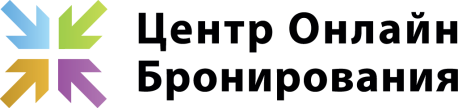 Генеральному директору ООО «Центр онлайн бронирования»А.П.ПоляхЗаявление об отказе от предоставленного равнозначного продукта и возврате денежных средств, оплаченных за туристский продукт в соответствии с п. 6 Постановления Правительства № 1073 от 20.07.2020г. Я, ____________________________________________________, настоящим заявлением подтверждаю, что мной своевременно получено Уведомление в рамках Постановления Правительства № 1073 от 20.07.2020г. с обязательством предоставить равнозначный туристский продукт по Договору № F___________от ________________.Прошу вернуть денежные средства, оплаченные за туристский продукт следующим способом (выбрать способ, которым производилась оплата)    На счет в банке (указать банковские реквизиты по тексту)     На банковскую карту (указать номер карты)    Наличными в офисе Подтверждаю трудные жизненные обстоятельства, в соответствии с п. 6 Постановления Правительства № 1073 от 20.07.2020г. (нужное отметить):До меня и до других участников поездки доведена информация о том, что возврат денежных средств осуществляется в течении 90 дней с даты предъявления настоящего заявления-требования и проверки подлинности полного комплекта документов туристов.Следует учитывать, что в случае предоставления заказчиками подложных документов туроператор и турагент в рамках прав, представленных действующим законодательством РФ, вправе производить проверку достоверности представленных документов (в том числе, проводить опрос заказчиков туристского продукта по вопросам представленных ими документов лично или по телефону, совершать телефонные звонки в организации или учреждения, а также проводить выездные проверки с участием сотрудников туроператора), а также сообщать обо всех случаях предоставления подложных документов в органы внутренних дел для совершения дальнейших необходимых процессуальных действий.За подделку документов статьей 327 УК РФ предусмотрено наказание в виде лишения свободы на срок от двух до четырех лет.Дата__________________    Подпись _____________ Достижение возраста 65 лет (Заверенную копию паспорта прилагаю)Наличие инвалидности, подтверждённой в установленном порядке (Заверенную копию справки, подтверждающей инвалидность прилагаю)Временная нетрудоспособность сроком более 2х месяцев подряд, подтвержденная документально (Заверенную копию больничного листа прилагаю)Регистрация в качестве безработного гражданина, который не имеет заработка, в органах службы занятости в целях поиска подходящей работы (Заверенную копию справки Центра Занятости Населения прилагаю).